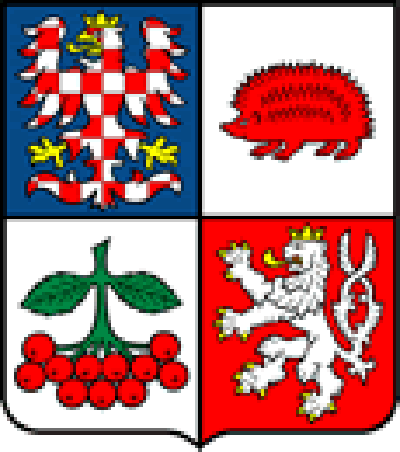 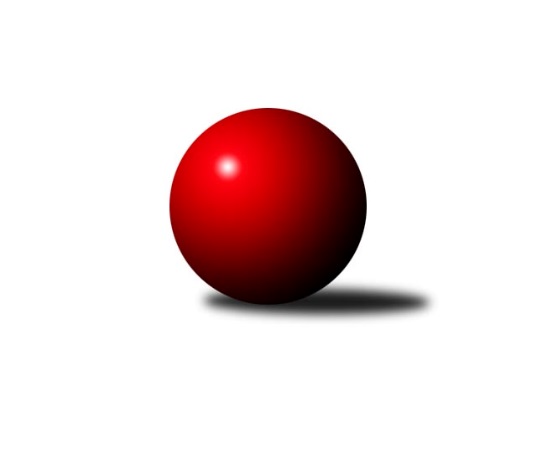 Č.10Ročník 2019/2020	22.11.2019Nejlepšího výkonu v tomto kole: 1676 dosáhlo družstvo: TJ Spartak Pelhřimov CKrajská soutěž Vysočiny A 2019/2020Výsledky 10. kolaSouhrnný přehled výsledků:TJ Slovan Kamenice nad Lipou C	- TJ Sokol Cetoraz B	5:1	1655:1573	5.0:3.0	22.11.KK Slavoj Žirovnice C	- TJ Spartak Pelhřimov E	5:1	1592:1496	5.5:2.5	22.11.Tabulka družstev:	1.	KK Slavoj Žirovnice C	8	7	0	1	35.0 : 13.0 	39.0 : 25.0 	 1643	14	2.	TJ Spartak Pelhřimov C	6	5	0	1	27.5 : 8.5 	31.5 : 16.5 	 1648	10	3.	TJ Slovan Kamenice nad Lipou C	7	4	0	3	22.5 : 19.5 	28.5 : 27.5 	 1543	8	4.	TJ Slovan Kamenice nad Lipou D	7	2	0	5	16.0 : 26.0 	25.0 : 31.0 	 1545	4	5.	TJ Sokol Cetoraz B	5	1	0	4	9.0 : 21.0 	16.5 : 23.5 	 1524	2	6.	TJ Spartak Pelhřimov E	7	1	0	6	10.0 : 32.0 	19.5 : 36.5 	 1541	2Podrobné výsledky kola:	 TJ Slovan Kamenice nad Lipou C	1655	5:1	1573	TJ Sokol Cetoraz B	David Schober st.	 	 210 	 213 		423 	 2:0 	 350 	 	183 	 167		Václav Brávek	Petra Schoberová	 	 195 	 199 		394 	 0:2 	 440 	 	205 	 235		Jan Pošusta	David Schober ml.	 	 191 	 218 		409 	 2:0 	 394 	 	182 	 212		Martin Zich	Michal Chvála	 	 188 	 241 		429 	 1:1 	 389 	 	196 	 193		Luboš Novotnýrozhodčí: Jiří ŠindelářNejlepší výkon utkání: 440 - Jan Pošusta	 KK Slavoj Žirovnice C	1592	5:1	1496	TJ Spartak Pelhřimov E	Alena Izsofová	 	 189 	 204 		393 	 2:0 	 375 	 	185 	 190		Aleš Pokorný	Otakar Rataj	 	 198 	 213 		411 	 0.5:1.5 	 415 	 	198 	 217		Pavel Vazač	František Housa	 	 203 	 194 		397 	 2:0 	 326 	 	154 	 172		Jiří Poduška	Petr Kejval	 	 175 	 216 		391 	 1:1 	 380 	 	203 	 177		Kateřina Kucírkovározhodčí: Petr KejvalNejlepší výkon utkání: 415 - Pavel VazačPořadí jednotlivců:	jméno hráče	družstvo	celkem	plné	dorážka	chyby	poměr kuž.	Maximum	1.	Otakar Rataj 	KK Slavoj Žirovnice C	433.44	305.0	128.4	8.1	3/3	(460)	2.	David Schober  ml.	TJ Slovan Kamenice nad Lipou C	433.29	293.0	140.3	6.5	2/3	(461)	3.	Stanislav Kropáček 	TJ Spartak Pelhřimov C	429.39	292.9	136.4	6.1	3/3	(454)	4.	Stanislav Šafránek 	KK Slavoj Žirovnice C	423.78	295.3	128.5	6.0	3/3	(447)	5.	Zdeňka Vytisková 	TJ Spartak Pelhřimov C	420.56	294.9	125.6	7.4	3/3	(469)	6.	Ondřej Votápek 	TJ Slovan Kamenice nad Lipou D	418.17	285.5	132.7	7.0	3/3	(455)	7.	Milan Kalivoda 	-- volný los --	413.61	286.9	126.7	5.2	3/3	(449)	8.	Alena Izsofová 	KK Slavoj Žirovnice C	407.44	282.1	125.4	9.7	3/3	(434)	9.	Ludmila Landkamerová 	-- volný los --	406.33	291.8	114.6	8.8	3/3	(417)	10.	Igor Vrubel 	TJ Spartak Pelhřimov C	406.06	282.9	123.1	7.8	3/3	(427)	11.	Jan Pošusta 	TJ Sokol Cetoraz B	405.00	293.2	111.8	11.5	3/4	(440)	12.	František Housa 	KK Slavoj Žirovnice C	402.56	296.7	105.9	11.1	3/3	(428)	13.	Jiří Rychtařík 	TJ Slovan Kamenice nad Lipou D	399.33	279.4	119.9	8.6	3/3	(453)	14.	Pavel Vazač 	TJ Spartak Pelhřimov E	399.17	286.3	112.8	11.9	3/3	(451)	15.	Luboš Novotný 	TJ Sokol Cetoraz B	399.00	272.9	126.1	9.1	4/4	(425)	16.	Vítězslav Kovář 	-- volný los --	393.78	274.6	119.2	9.4	3/3	(464)	17.	Martin Zich 	TJ Sokol Cetoraz B	392.17	283.4	108.8	10.9	4/4	(420)	18.	Petr Kejval 	KK Slavoj Žirovnice C	391.58	274.2	117.4	8.1	3/3	(417)	19.	David Schober  st.	TJ Slovan Kamenice nad Lipou C	391.19	281.6	109.6	12.4	3/3	(431)	20.	Josefína Vytisková 	TJ Spartak Pelhřimov C	390.67	275.2	115.5	9.3	3/3	(458)	21.	Kateřina Kucírková 	TJ Spartak Pelhřimov E	390.50	268.4	122.1	11.0	3/3	(418)	22.	Michal Chvála 	TJ Slovan Kamenice nad Lipou C	389.67	274.5	115.2	13.2	3/3	(449)	23.	Pavel Rysl 	TJ Spartak Pelhřimov E	389.50	285.0	104.5	10.0	2/3	(430)	24.	Petra Schoberová 	TJ Slovan Kamenice nad Lipou C	383.13	273.7	109.5	9.7	3/3	(402)	25.	David Fára 	TJ Slovan Kamenice nad Lipou D	382.67	273.6	109.1	13.7	3/3	(416)	26.	Pavel Vaníček 	TJ Slovan Kamenice nad Lipou D	381.75	278.3	103.5	13.5	2/3	(414)	27.	Pavel Vodička 	TJ Slovan Kamenice nad Lipou C	378.17	272.2	106.0	13.7	3/3	(424)	28.	Václav Brávek 	TJ Sokol Cetoraz B	365.00	272.2	92.8	14.8	3/4	(399)	29.	Jan Novotný 	TJ Sokol Cetoraz B	363.50	257.3	106.2	11.7	3/4	(392)	30.	Jiří Poduška 	TJ Spartak Pelhřimov E	361.47	258.3	103.1	12.6	3/3	(448)	31.	Aleš Schober 	TJ Slovan Kamenice nad Lipou C	357.92	267.0	90.9	13.0	2/3	(392)	32.	Jiří Buzek 	TJ Slovan Kamenice nad Lipou D	345.44	254.1	91.3	16.4	3/3	(376)		Jiří Rozkošný 	TJ Spartak Pelhřimov E	423.00	294.0	129.0	7.0	1/3	(423)		Jaroslav Vácha 	-- volný los --	404.33	288.3	116.0	10.0	1/3	(423)		Irena Machyánová 	TJ Spartak Pelhřimov E	389.50	279.0	110.5	11.5	1/3	(394)		Filip Tejrovský 	TJ Sokol Cetoraz B	385.00	270.0	115.0	7.0	1/4	(385)		Jan Vintr 	-- volný los --	379.50	270.5	109.0	10.0	1/3	(415)		Pavel Míka 	TJ Sokol Cetoraz B	378.00	265.0	113.0	12.0	1/4	(378)		Jitka Mrázková 	TJ Slovan Kamenice nad Lipou D	378.00	276.0	102.0	13.0	1/3	(378)		Aleš Pokorný 	TJ Spartak Pelhřimov E	375.00	278.0	97.0	16.0	1/3	(375)		Iva Holasová 	TJ Slovan Kamenice nad Lipou D	360.00	271.0	89.0	22.0	1/3	(360)		Andrea Dvořáková 	TJ Spartak Pelhřimov E	352.67	257.3	95.3	14.3	1/3	(386)Sportovně technické informace:Starty náhradníků:registrační číslo	jméno a příjmení 	datum startu 	družstvo	číslo startu
Hráči dopsaní na soupisku:registrační číslo	jméno a příjmení 	datum startu 	družstvo	Program dalšího kola:11. kolo			TJ Spartak Pelhřimov E - -- volný los --	29.11.2019	pá	17:30	KK Slavoj Žirovnice C - TJ Slovan Kamenice nad Lipou C	30.11.2019	so	10:00	TJ Spartak Pelhřimov C - TJ Sokol Cetoraz B	Nejlepší šestka kola - absolutněNejlepší šestka kola - absolutněNejlepší šestka kola - absolutněNejlepší šestka kola - absolutněNejlepší šestka kola - dle průměru kuželenNejlepší šestka kola - dle průměru kuželenNejlepší šestka kola - dle průměru kuželenNejlepší šestka kola - dle průměru kuželenNejlepší šestka kola - dle průměru kuželenPočetJménoNázev týmuVýkonPočetJménoNázev týmuPrůměr (%)Výkon7xStanislav KropáčekPelhřimov C4457xStanislav KropáčekPelhřimov C110.334455xMilan Kalivoda---4425xMilan Kalivoda---109.584422xJan PošustaCetoraz B4402xJan PošustaCetoraz B108.114402xMichal ChválaKamenice C4292xMichal ChválaKamenice C105.414293xDavid Schober st.Kamenice C4233xPavel VazačPelhřimov E105.34152xPavel VazačPelhřimov E4155xOtakar RatajŽirovnice C104.28411